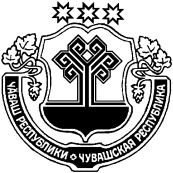          «Об утверждении отчета об исполнении          бюджета  Краснооктябрьского  сельского         поселения Шумерлинского района        за 1 полугодие  2021 года»В соответствии со статьей 264.2  Бюджетного кодекса Российской Федерации и статьей 64 Положения «О регулировании бюджетных правоотношений в Краснооктябрьском  сельском поселении Шумерлинского района Чувашской Республики», утвержденного решением Собрания депутатов Краснооктябрьского  сельского  поселения Шумерлинского района от 05.12.2013 года  № 38/1(с изменениями)Администрация Краснооктябрьского сельского поселения постановляет:1. Утвердить отчет об исполнении бюджета Краснооктябрьского  сельского поселения Шумерлинского района за 1 полугодие 2021 года согласно приложению 1 к постановлению.2. Информацию об итогах исполнения бюджета Краснооктябрьского  сельского поселения Шумерлинского района за 1 полугодие 2021 года направить Собранию депутатов Краснооктябрьского  сельского поселения Шумерлинского района.  3. Утвердить отчет о численности муниципальных служащих, работников муниципальных учреждений с указанием фактических затрат на их денежное содержание за счет средств бюджета Краснооктябрьского  сельского поселения Шумерлинского района за 1 полугодие  2021 года согласно приложению 2 к постановлению. 4.  Настоящее постановление вступает в силу со дня его официального опубликования в издании «Вестник Краснооктябрьского  сельского  поселения  Шумерлинского района».Глава Краснооктябрьского  сельского  поселения  							Т.В.Лазарева                                              Отчетоб  осуществлении  бюджетных  инвестиций  в  объекты  капитального   строительства  в  соответствии  с  адресной  инвестиционной  программой  Краснооктябрьского  сельского  поселения  Шумерлинского  района  с  разбивкой  по  объектам  капитального  строительства  за  1 полугодие 2021  года                                                                                                               (тыс. рублей)ОТЧЕТоб  использовании ассигнований резервного фондаадминистрации Краснооктябрьского сельского поселения Шумерлинского района за 1 полугодие  2021 годаЧĂВАШ  РЕСПУБЛИКИÇĚМĚРЛЕ РАЙОНĚЧУВАШСКАЯ РЕСПУБЛИКА ШУМЕРЛИНСКИЙ  РАЙОН  ХĚРЛĔ ОКТЯБРЬ ЯЛ ПОСЕЛЕНИЙĚН ПУÇЛĂХĚ ЙЫШĂНУ15.09.2021 № 61Хěрле Октябрь поселокěГЛАВА КРАСНООКТЯБРЬСКОГО СЕЛЬСКОГО ПОСЕЛЕНИЯ ПОСТАНОВЛЕНИЕ15.09.2021 № 61поселок Красный ОктябрьПриложение 1 Приложение 1 Приложение 1 Приложение 1 к постановлению главык постановлению главык постановлению главык постановлению главык постановлению главыКраснооктябрьского сельского поселенияКраснооктябрьского сельского поселенияКраснооктябрьского сельского поселенияКраснооктябрьского сельского поселенияКраснооктябрьского сельского поселенияШумерлинского районаШумерлинского районаШумерлинского районаШумерлинского районаШумерлинского районаот   15.09.2021г. № 61от   15.09.2021г. № 61от   15.09.2021г. № 61от   15.09.2021г. № 61от   15.09.2021г. № 61ОТЧЕТ ОБ ИСПОЛНЕНИИ БЮДЖЕТА КРАСНООКТЯБРЬСКОГО СЕЛЬСКОГО ПОСЕЛЕНИЯ                                                                               ШУМЕРЛИНСКОГО РАЙНА ЗА 1 ПОЛУГОДИЕ 2021 ГОДАОТЧЕТ ОБ ИСПОЛНЕНИИ БЮДЖЕТА КРАСНООКТЯБРЬСКОГО СЕЛЬСКОГО ПОСЕЛЕНИЯ                                                                               ШУМЕРЛИНСКОГО РАЙНА ЗА 1 ПОЛУГОДИЕ 2021 ГОДАОТЧЕТ ОБ ИСПОЛНЕНИИ БЮДЖЕТА КРАСНООКТЯБРЬСКОГО СЕЛЬСКОГО ПОСЕЛЕНИЯ                                                                               ШУМЕРЛИНСКОГО РАЙНА ЗА 1 ПОЛУГОДИЕ 2021 ГОДАОТЧЕТ ОБ ИСПОЛНЕНИИ БЮДЖЕТА КРАСНООКТЯБРЬСКОГО СЕЛЬСКОГО ПОСЕЛЕНИЯ                                                                               ШУМЕРЛИНСКОГО РАЙНА ЗА 1 ПОЛУГОДИЕ 2021 ГОДАОТЧЕТ ОБ ИСПОЛНЕНИИ БЮДЖЕТА КРАСНООКТЯБРЬСКОГО СЕЛЬСКОГО ПОСЕЛЕНИЯ                                                                               ШУМЕРЛИНСКОГО РАЙНА ЗА 1 ПОЛУГОДИЕ 2021 ГОДАОТЧЕТ ОБ ИСПОЛНЕНИИ БЮДЖЕТА КРАСНООКТЯБРЬСКОГО СЕЛЬСКОГО ПОСЕЛЕНИЯ                                                                               ШУМЕРЛИНСКОГО РАЙНА ЗА 1 ПОЛУГОДИЕ 2021 ГОДАОТЧЕТ ОБ ИСПОЛНЕНИИ БЮДЖЕТА КРАСНООКТЯБРЬСКОГО СЕЛЬСКОГО ПОСЕЛЕНИЯ                                                                               ШУМЕРЛИНСКОГО РАЙНА ЗА 1 ПОЛУГОДИЕ 2021 ГОДАОТЧЕТ ОБ ИСПОЛНЕНИИ БЮДЖЕТА КРАСНООКТЯБРЬСКОГО СЕЛЬСКОГО ПОСЕЛЕНИЯ                                                                               ШУМЕРЛИНСКОГО РАЙНА ЗА 1 ПОЛУГОДИЕ 2021 ГОДАОТЧЕТ ОБ ИСПОЛНЕНИИ БЮДЖЕТА КРАСНООКТЯБРЬСКОГО СЕЛЬСКОГО ПОСЕЛЕНИЯ                                                                               ШУМЕРЛИНСКОГО РАЙНА ЗА 1 ПОЛУГОДИЕ 2021 ГОДАОТЧЕТ ОБ ИСПОЛНЕНИИ БЮДЖЕТА КРАСНООКТЯБРЬСКОГО СЕЛЬСКОГО ПОСЕЛЕНИЯ                                                                               ШУМЕРЛИНСКОГО РАЙНА ЗА 1 ПОЛУГОДИЕ 2021 ГОДАОТЧЕТ ОБ ИСПОЛНЕНИИ БЮДЖЕТА КРАСНООКТЯБРЬСКОГО СЕЛЬСКОГО ПОСЕЛЕНИЯ                                                                               ШУМЕРЛИНСКОГО РАЙНА ЗА 1 ПОЛУГОДИЕ 2021 ГОДАОТЧЕТ ОБ ИСПОЛНЕНИИ БЮДЖЕТА КРАСНООКТЯБРЬСКОГО СЕЛЬСКОГО ПОСЕЛЕНИЯ                                                                               ШУМЕРЛИНСКОГО РАЙНА ЗА 1 ПОЛУГОДИЕ 2021 ГОДАОТЧЕТ ОБ ИСПОЛНЕНИИ БЮДЖЕТА КРАСНООКТЯБРЬСКОГО СЕЛЬСКОГО ПОСЕЛЕНИЯ                                                                               ШУМЕРЛИНСКОГО РАЙНА ЗА 1 ПОЛУГОДИЕ 2021 ГОДАКОДЫКОДЫФорма по ОКУДФорма по ОКУДФорма по ОКУД05031170503117            Дата            Дата            Дата01.07.202101.07.2021НаименованиеНаименование       по ОКПО       по ОКПО       по ОКПОфинансового органафинансового органаКраснооктябрьское сельское поселение Шумерлинского районаКраснооктябрьское сельское поселение Шумерлинского районаКраснооктябрьское сельское поселение Шумерлинского районаКраснооктябрьское сельское поселение Шумерлинского районаКраснооктябрьское сельское поселение Шумерлинского районаКраснооктябрьское сельское поселение Шумерлинского районаКраснооктябрьское сельское поселение Шумерлинского районаКраснооктябрьское сельское поселение Шумерлинского районаГлава по БКГлава по БКГлава по БК993993Наименование публично-правового образования Наименование публично-правового образования Бюджет сельских поселенийБюджет сельских поселенийБюджет сельских поселенийБюджет сельских поселенийБюджет сельских поселенийБюджет сельских поселенийБюджет сельских поселенийБюджет сельских поселений         по ОКТМО         по ОКТМО         по ОКТМО9765041597650415Периодичность: месячная, квартальная, годоваяПериодичность: месячная, квартальная, годоваяЕдиница измерения:  руб.Единица измерения:  руб.по ОКЕИпо ОКЕИпо ОКЕИ383383                                 1. Доходы бюджета                                 1. Доходы бюджета                                 1. Доходы бюджета                                 1. Доходы бюджета                                 1. Доходы бюджета                                 1. Доходы бюджета                                 1. Доходы бюджета                                 1. Доходы бюджета                                 1. Доходы бюджета                                 1. Доходы бюджета                                 1. Доходы бюджета                                 1. Доходы бюджета                                 1. Доходы бюджета                                 1. Доходы бюджета                                 1. Доходы бюджета Наименование показателяКод строкиКод строкиКод строкиКод дохода по бюджетной классификацииКод дохода по бюджетной классификацииУтвержденные бюджетные назначенияУтвержденные бюджетные назначенияИсполненоИсполненоИсполненоНеисполненные назначенияНеисполненные назначенияНеисполненные назначенияНеисполненные назначения Наименование показателяКод строкиКод строкиКод строкиКод дохода по бюджетной классификацииКод дохода по бюджетной классификацииУтвержденные бюджетные назначенияУтвержденные бюджетные назначенияИсполненоИсполненоИсполненоНеисполненные назначенияНеисполненные назначенияНеисполненные назначенияНеисполненные назначения Наименование показателяКод строкиКод строкиКод строкиКод дохода по бюджетной классификацииКод дохода по бюджетной классификацииУтвержденные бюджетные назначенияУтвержденные бюджетные назначенияИсполненоИсполненоИсполненоНеисполненные назначенияНеисполненные назначенияНеисполненные назначенияНеисполненные назначения122233445556666Доходы бюджета - всего010010010xx4 440 796,644 440 796,641 798 743,491 798 743,491 798 743,492 642 053,152 642 053,152 642 053,152 642 053,15в том числе:  НАЛОГОВЫЕ И НЕНАЛОГОВЫЕ ДОХОДЫ010010010100 1 00 00000 00 0000 000100 1 00 00000 00 0000 000717 200,00717 200,00288 488,86288 488,86288 488,86405 343,33405 343,33405 343,33405 343,33  НАЛОГИ НА ТОВАРЫ (РАБОТЫ, УСЛУГИ), РЕАЛИЗУЕМЫЕ НА ТЕРРИТОРИИ РОССИЙСКОЙ ФЕДЕРАЦИИ010010010100 1 03 00000 00 0000 000100 1 03 00000 00 0000 000717 200,00717 200,00288 488,86288 488,86288 488,86405 343,33405 343,33405 343,33405 343,33  Акцизы по подакцизным товарам (продукции), производимым на территории Российской Федерации010010010100 1 03 02000 01 0000 110100 1 03 02000 01 0000 110717 200,00717 200,00288 488,86288 488,86288 488,86405 343,33405 343,33405 343,33405 343,33  Доходы от уплаты акцизов на дизельное топливо, подлежащие распределению между бюджетами субъектов Российской Федерации и местными бюджетами с учетом установленных дифференцированных нормативов отчислений в местные бюджеты010010010100 1 03 02230 01 0000 110100 1 03 02230 01 0000 110330 000,00330 000,00130 456,21130 456,21130 456,21199 543,79199 543,79199 543,79199 543,79  Доходы от уплаты акцизов на дизельное топливо, подлежащие распределению между бюджетами субъектов Российской Федерации и местными бюджетами с учетом установленных дифференцированных нормативов отчислений в местные бюджеты (по нормативам, установленным федеральным законом о федеральном бюджете в целях формирования дорожных фондов субъектов Российской Федерации)010010010100 1 03 02231 01 0000 110100 1 03 02231 01 0000 110330 000,00330 000,00130 456,21130 456,21130 456,21199 543,79199 543,79199 543,79199 543,79  Доходы от уплаты акцизов на моторные масла для дизельных и (или) карбюраторных (инжекторных) двигателей, подлежащие распределению между бюджетами субъектов Российской Федерации и местными бюджетами с учетом установленных дифференцированных нормативов отчислений в местные бюджеты010010010100 1 03 02240 01 0000 110100 1 03 02240 01 0000 110--982,73982,73982,73----  Доходы от уплаты акцизов на моторные масла для дизельных и (или) карбюраторных (инжекторных) двигателей, подлежащие распределению между бюджетами субъектов Российской Федерации и местными бюджетами с учетом установленных дифференцированных нормативов отчислений в местные бюджеты (по нормативам, установленным федеральным законом о федеральном бюджете в целях формирования дорожных фондов субъектов Российской Федерации)010010010100 1 03 02241 01 0000 110100 1 03 02241 01 0000 110--982,73982,73982,73----  Доходы от уплаты акцизов на автомобильный бензин, подлежащие распределению между бюджетами субъектов Российской Федерации и местными бюджетами с учетом установленных дифференцированных нормативов отчислений в местные бюджеты010010010100 1 03 02250 01 0000 110100 1 03 02250 01 0000 110387 200,00387 200,00181 400,46181 400,46181 400,46205 799,54205 799,54205 799,54205 799,54  Доходы от уплаты акцизов на автомобильный бензин, подлежащие распределению между бюджетами субъектов Российской Федерации и местными бюджетами с учетом установленных дифференцированных нормативов отчислений в местные бюджеты (по нормативам, установленным федеральным законом о федеральном бюджете в целях формирования дорожных фондов субъектов Российской Федерации)010010010100 1 03 02251 01 0000 110100 1 03 02251 01 0000 110387 200,00387 200,00181 400,46181 400,46181 400,46205 799,54205 799,54205 799,54205 799,54  Доходы от уплаты акцизов на прямогонный бензин, подлежащие распределению между бюджетами субъектов Российской Федерации и местными бюджетами с учетом установленных дифференцированных нормативов отчислений в местные бюджеты010010010100 1 03 02260 01 0000 110100 1 03 02260 01 0000 110---24 350,54-24 350,54-24 350,54----  Доходы от уплаты акцизов на прямогонный бензин, подлежащие распределению между бюджетами субъектов Российской Федерации и местными бюджетами с учетом установленных дифференцированных нормативов отчислений в местные бюджеты (по нормативам, установленным федеральным законом о федеральном бюджете в целях формирования дорожных фондов субъектов Российской Федерации)010010010100 1 03 02261 01 0000 110100 1 03 02261 01 0000 110---24 350,54-24 350,54-24 350,54----  НАЛОГОВЫЕ И НЕНАЛОГОВЫЕ ДОХОДЫ010010010182 1 00 00000 00 0000 000182 1 00 00000 00 0000 000237 500,00237 500,0055 390,1555 390,1555 390,15208 322,09208 322,09208 322,09208 322,09  НАЛОГИ НА ПРИБЫЛЬ, ДОХОДЫ010010010182 1 01 00000 00 0000 000182 1 01 00000 00 0000 00062 100,0062 100,0015 708,8615 708,8615 708,8646 414,2846 414,2846 414,2846 414,28  Налог на доходы физических лиц010010010182 1 01 02000 01 0000 110182 1 01 02000 01 0000 11062 100,0062 100,0015 708,8615 708,8615 708,8646 414,2846 414,2846 414,2846 414,28  Налог на доходы физических лиц с доходов, источником которых является налоговый агент, за исключением доходов, в отношении которых исчисление и уплата налога осуществляются в соответствии со статьями 227, 227.1 и 228 Налогового кодекса Российской Федерации010010010182 1 01 02010 01 0000 110182 1 01 02010 01 0000 11058 100,0058 100,0015 650,7015 650,7015 650,7042 471,1342 471,1342 471,1342 471,13  Налог на доходы физических лиц с доходов, источником которых является налоговый агент, за исключением доходов, в отношении которых исчисление и уплата налога осуществляются в соответствии со статьями 227, 227.1 и 228 Налогового кодекса Российской Федерации (сумма платежа (перерасчеты, недоимка и задолженность по соответствующему платежу, в том числе по отмененному)010010010182 1 01 02010 01 1000 110182 1 01 02010 01 1000 11058 100,0058 100,0015 628,8715 628,8715 628,8742 471,1342 471,1342 471,1342 471,13  Налог на доходы физических лиц с доходов, источником которых является налоговый агент, за исключением доходов, в отношении которых исчисление и уплата налога осуществляются в соответствии со статьями 227, 227.1 и 228 Налогового кодекса Российской Федерации (пени по соответствующему платежу)010010010182 1 01 02010 01 2100 110182 1 01 02010 01 2100 110--1,341,341,34----  Налог на доходы физических лиц с доходов, источником которых является налоговый агент, за исключением доходов, в отношении которых исчисление и уплата налога осуществляются в соответствии со статьями 227, 227.1 и 228 Налогового кодекса Российской Федерации (суммы денежных взысканий (штрафов) по соответствующему платежу согласно законодательству Российской Федерации)010010010182 1 01 02010 01 3000 110182 1 01 02010 01 3000 110--20,4920,4920,49----  Налог на доходы физических лиц с доходов, полученных физическими лицами в соответствии со статьей 228 Налогового кодекса Российской Федерации010010010182 1 01 02030 01 0000 110182 1 01 02030 01 0000 1104 000,004 000,0058,1658,1658,163 943,153 943,153 943,153 943,15  Налог на доходы физических лиц с доходов, полученных физическими лицами в соответствии со статьей 228 Налогового кодекса Российской Федерации (сумма платежа (перерасчеты, недоимка и задолженность по соответствующему платежу, в том числе по отмененному)010010010182 1 01 02030 01 1000 110182 1 01 02030 01 1000 1104 000,004 000,0056,8556,8556,853 943,153 943,153 943,153 943,15  Налог на доходы физических лиц с доходов, полученных физическими лицами в соответствии со статьей 228 Налогового кодекса Российской Федерации (пени по соответствующему платежу)010010010182 1 01 02030 01 2100 110182 1 01 02030 01 2100 110--1,311,311,31----  НАЛОГИ НА СОВОКУПНЫЙ ДОХОД010010010182 1 05 00000 00 0000 000182 1 05 00000 00 0000 000400,00400,00270,20270,20270,20136,90136,90136,90136,90  Единый сельскохозяйственный налог010010010182 1 05 03000 01 0000 110182 1 05 03000 01 0000 110400,00400,00270,20270,20270,20136,90136,90136,90136,90  Единый сельскохозяйственный налог010010010182 1 05 03010 01 0000 110182 1 05 03010 01 0000 110400,00400,00270,20270,20270,20136,90136,90136,90136,90  Единый сельскохозяйственный налог (сумма платежа (перерасчеты, недоимка и задолженность по соответствующему платежу, в том числе по отмененному)010010010182 1 05 03010 01 1000 110182 1 05 03010 01 1000 110400,00400,00263,10263,10263,10136,90136,90136,90136,90  Единый сельскохозяйственный налог (пени по соответствующему платежу)010010010182 1 05 03010 01 2100 110182 1 05 03010 01 2100 110--7,107,107,10----  НАЛОГИ НА ИМУЩЕСТВО010010010182 1 06 00000 00 0000 000182 1 06 00000 00 0000 000175 000,00175 000,0039 411,0939 411,0939 411,09161 770,91161 770,91161 770,91161 770,91  Налог на имущество физических лиц010010010182 1 06 01000 00 0000 110182 1 06 01000 00 0000 11045 000,0045 000,00786,19786,19786,1944 382,8944 382,8944 382,8944 382,89  Налог на имущество физических лиц, взимаемый по ставкам, применяемым к объектам налогообложения, расположенным в границах сельских поселений010010010182 1 06 01030 10 0000 110182 1 06 01030 10 0000 11045 000,0045 000,00786,19786,19786,1944 382,8944 382,8944 382,8944 382,89  Налог на имущество физических лиц, взимаемый по ставкам, применяемым к объектам налогообложения, расположенным в границах сельских поселений (сумма платежа (перерасчеты, недоимка и задолженность по соответствующему платежу, в том числе по отмененному)010010010182 1 06 01030 10 1000 110182 1 06 01030 10 1000 11045 000,0045 000,00617,11617,11617,1144 382,8944 382,8944 382,8944 382,89  Налог на имущество физических лиц, взимаемый по ставкам, применяемым к объектам налогообложения, расположенным в границах сельских поселений (пени по соответствующему платежу)010010010182 1 06 01030 10 2100 110182 1 06 01030 10 2100 110--169,08169,08169,08----  Земельный налог010010010182 1 06 06000 00 0000 110182 1 06 06000 00 0000 110130 000,00130 000,0038 624,9038 624,9038 624,90117 388,02117 388,02117 388,02117 388,02  Земельный налог с организаций010010010182 1 06 06030 00 0000 110182 1 06 06030 00 0000 1105 000,005 000,0030 515,0030 515,0030 515,00----  Земельный налог с организаций, обладающих земельным участком, расположенным в границах сельских поселений010010010182 1 06 06033 10 0000 110182 1 06 06033 10 0000 1105 000,005 000,0030 515,0030 515,0030 515,00----  Земельный налог с организаций, обладающих земельным участком, расположенным в границах сельских поселений  (сумма платежа (перерасчеты, недоимка и задолженность по соответствующему платежу, в том числе по отмененному)010010010182 1 06 06033 10 1000 110182 1 06 06033 10 1000 1105 000,005 000,0028 415,0028 415,0028 415,00----  Земельный налог с организаций, обладающих земельным участком, расположенным в границах  сельских  поселений  (пени по соответствующему платежу)010010010182 1 06 06033 10 2100 110182 1 06 06033 10 2100 110--2 100,002 100,002 100,00----  Земельный налог с физических лиц010010010182 1 06 06040 00 0000 110182 1 06 06040 00 0000 110125 000,00125 000,008 109,908 109,908 109,90117 388,02117 388,02117 388,02117 388,02  Земельный налог с физических лиц, обладающих земельным участком, расположенным в границах сельских поселений010010010182 1 06 06043 10 0000 110182 1 06 06043 10 0000 110125 000,00125 000,008 109,908 109,908 109,90117 388,02117 388,02117 388,02117 388,02  Земельный налог с физических лиц, обладающих земельным участком, расположенным в границах сельских поселений  (сумма платежа (перерасчеты, недоимка и задолженность по соответствующему платежу, в том числе по отмененному)010010010182 1 06 06043 10 1000 110182 1 06 06043 10 1000 110125 000,00125 000,007 611,987 611,987 611,98117 388,02117 388,02117 388,02117 388,02  Земельный налог с физических лиц, обладающих земельным участком, расположенным в границах сельских поселений  (пени по соответствующему платежу)010010010182 1 06 06043 10 2100 110182 1 06 06043 10 2100 110--497,92497,92497,92----  НАЛОГОВЫЕ И НЕНАЛОГОВЫЕ ДОХОДЫ010010010993 1 00 00000 00 0000 000993 1 00 00000 00 0000 000191 200,00191 200,0087 568,4887 568,4887 568,48103 631,52103 631,52103 631,52103 631,52  ГОСУДАРСТВЕННАЯ ПОШЛИНА010010010993 1 08 00000 00 0000 000993 1 08 00000 00 0000 0005 000,005 000,00---5 000,005 000,005 000,005 000,00  Государственная пошлина за совершение нотариальных действий (за исключением действий, совершаемых консульскими учреждениями Российской Федерации)010010010993 1 08 04000 01 0000 110993 1 08 04000 01 0000 1105 000,005 000,00---5 000,005 000,005 000,005 000,00  Государственная пошлина за совершение нотариальных действий должностными лицами органов местного самоуправления, уполномоченными в соответствии с законодательными актами Российской Федерации на совершение нотариальных действий010010010993 1 08 04020 01 0000 110993 1 08 04020 01 0000 1105 000,005 000,00---5 000,005 000,005 000,005 000,00010010010993 1 08 04020 01 1000 110993 1 08 04020 01 1000 1105 000,005 000,00---5 000,005 000,005 000,005 000,00  ДОХОДЫ ОТ ИСПОЛЬЗОВАНИЯ ИМУЩЕСТВА, НАХОДЯЩЕГОСЯ В ГОСУДАРСТВЕННОЙ И МУНИЦИПАЛЬНОЙ СОБСТВЕННОСТИ010010010993 1 11 00000 00 0000 000993 1 11 00000 00 0000 000186 200,00186 200,0087 568,4887 568,4887 568,4898 631,5298 631,5298 631,5298 631,52  Доходы, получаемые в виде арендной либо иной платы за передачу в возмездное пользование государственного и муниципального имущества (за исключением имущества бюджетных и автономных учреждений, а также имущества государственных и муниципальных унитарных предприятий, в том числе казенных)010010010993 1 11 05000 00 0000 120993 1 11 05000 00 0000 120181 400,00181 400,0086 674,4886 674,4886 674,4894 725,5294 725,5294 725,5294 725,52  Доходы, получаемые в виде арендной платы за земли после разграничения государственной собственности на землю, а также средства от продажи права на заключение договоров аренды указанных земельных участков (за исключением земельных участков бюджетных и автономных учреждений)010010010993 1 11 05020 00 0000 120993 1 11 05020 00 0000 120116 000,00116 000,0059 845,4259 845,4259 845,4256 154,5856 154,5856 154,5856 154,58  Доходы, получаемые в виде арендной платы, а также средства от продажи права на заключение договоров аренды за земли, находящиеся в собственности сельских поселений (за исключением земельных участков муниципальных бюджетных и автономных учреждений)010010010993 1 11 05025 10 0000 120993 1 11 05025 10 0000 120116 000,00116 000,0059 845,4259 845,4259 845,4256 154,5856 154,5856 154,5856 154,58  Доходы от сдачи в аренду имущества, находящегося в оперативном управлении органов государственной власти, органов местного самоуправления, органов управления государственными внебюджетными фондами и созданных ими учреждений (за исключением имущества бюджетных и автономных учреждений)010010010993 1 11 05030 00 0000 120993 1 11 05030 00 0000 12065 400,0065 400,0026 829,0626 829,0626 829,0638 570,9438 570,9438 570,9438 570,94  Доходы от сдачи в аренду имущества, находящегося в оперативном управлении органов управления сельских поселений и созданных ими учреждений (за исключением имущества муниципальных бюджетных и автономных учреждений)010010010993 1 11 05035 10 0000 120993 1 11 05035 10 0000 12065 400,0065 400,0026 829,0626 829,0626 829,0638 570,9438 570,9438 570,9438 570,94  Прочие доходы от использования имущества и прав, находящихся в государственной и муниципальной собственности (за исключением имущества бюджетных и автономных учреждений, а также имущества государственных и муниципальных унитарных предприятий, в том числе казенных)010010010993 1 11 09000 00 0000 120993 1 11 09000 00 0000 1204 800,004 800,00894,00894,00894,003 906,003 906,003 906,003 906,00  Прочие поступления от использования имущества, находящегося в государственной и муниципальной собственности (за исключением имущества бюджетных и автономных учреждений, а также имущества государственных и муниципальных унитарных предприятий, в том числе казенных)010010010993 1 11 09040 00 0000 120993 1 11 09040 00 0000 1204 800,004 800,00894,00894,00894,003 906,003 906,003 906,003 906,00  Прочие поступления от использования имущества, находящегося в собственности сельских поселений (за исключением имущества муниципальных бюджетных и автономных учреждений, а также имущества муниципальных унитарных предприятий, в том числе казенных)010010010993 1 11 09045 10 0000 120993 1 11 09045 10 0000 1204 800,004 800,00894,00894,00894,003 906,003 906,003 906,003 906,00  БЕЗВОЗМЕЗДНЫЕ ПОСТУПЛЕНИЯ010010010993 2 00 00000 00 0000 000993 2 00 00000 00 0000 0003 294 896,643 294 896,641 367 296,001 367 296,001 367 296,002 199 667,642 199 667,642 199 667,642 199 667,64  БЕЗВОЗМЕЗДНЫЕ ПОСТУПЛЕНИЯ ОТ ДРУГИХ БЮДЖЕТОВ БЮДЖЕТНОЙ СИСТЕМЫ РОССИЙСКОЙ ФЕДЕРАЦИИ010010010993 2 02 00000 00 0000 000993 2 02 00000 00 0000 0003 205 014,643 205 014,641 010 636,001 010 636,001 010 636,002 194 378,642 194 378,642 194 378,642 194 378,64  Дотации бюджетам бюджетной системы Российской Федерации010010010993 2 02 10000 00 0000 150993 2 02 10000 00 0000 1501 424 400,001 424 400,00599 000,00599 000,00599 000,00825 400,00825 400,00825 400,00825 400,00  Дотации на выравнивание бюджетной обеспеченности010010010993 2 02 15001 00 0000 150993 2 02 15001 00 0000 150644 400,00644 400,00319 000,00319 000,00319 000,00325 400,00325 400,00325 400,00325 400,00  Дотации бюджетам сельских поселений на выравнивание бюджетной обеспеченности из бюджета субъекта Российской Федерации010010010993 2 02 15001 10 0000 150993 2 02 15001 10 0000 150644 400,00644 400,00319 000,00319 000,00319 000,00325 400,00325 400,00325 400,00325 400,00  Дотации бюджетам на поддержку мер по обеспечению сбалансированности бюджетов010010010993 2 02 15002 00 0000 150993 2 02 15002 00 0000 150780 000,00780 000,00280 000,00280 000,00280 000,00500 000,00500 000,00500 000,00500 000,00  Дотации бюджетам сельских поселений на поддержку мер по обеспечению сбалансированности бюджетов010010010993 2 02 15002 10 0000 150993 2 02 15002 10 0000 150780 000,00780 000,00280 000,00280 000,00280 000,00500 000,00500 000,00500 000,00500 000,00  Субсидии бюджетам бюджетной системы Российской Федерации (межбюджетные субсидии)010010010993 2 02 20000 00 0000 150993 2 02 20000 00 0000 1501 616 714,641 616 714,64359 811,00359 811,00359 811,001 256 903,641 256 903,641 256 903,641 256 903,64  Субсидии бюджетам на осуществление дорожной деятельности в отношении автомобильных дорог общего пользования, а также капитального ремонта и ремонта дворовых территорий многоквартирных домов, проездов к дворовым территориям многоквартирных домов населенных пунктов010010010993 2 02 20216 00 0000 150993 2 02 20216 00 0000 150424 669,18424 669,18---424 669,18424 669,18424 669,18424 669,18  Субсидии бюджетам сельских поселений на осуществление дорожной деятельности в отношении автомобильных дорог общего пользования, а также капитального ремонта и ремонта дворовых территорий многоквартирных домов, проездов к дворовым территориям многоквартирных домов населенных пунктов010010010993 2 02 20216 10 0000 150993 2 02 20216 10 0000 150424 669,18424 669,18---424 669,18424 669,18424 669,18424 669,18  Прочие субсидии010010010993 2 02 29999 00 0000 150993 2 02 29999 00 0000 1501 192 045,461 192 045,46359 811,00359 811,00359 811,00832 234,46832 234,46832 234,46832 234,46  Прочие субсидии бюджетам сельских поселений010010010993 2 02 29999 10 0000 150993 2 02 29999 10 0000 1501 192 045,461 192 045,46359 811,00359 811,00359 811,00832 234,46832 234,46832 234,46832 234,46  Субвенции бюджетам бюджетной системы Российской Федерации010010010993 2 02 30000 00 0000 150993 2 02 30000 00 0000 150103 900,00103 900,0051 825,0051 825,0051 825,0052 075,0052 075,0052 075,0052 075,00  Субвенции бюджетам на осуществление первичного воинского учета на территориях, где отсутствуют военные комиссариаты010010010993 2 02 35118 00 0000 150993 2 02 35118 00 0000 150103 900,00103 900,0051 825,0051 825,0051 825,0052 075,0052 075,0052 075,0052 075,00  Субвенции бюджетам сельских поселений на осуществление первичного воинского учета на территориях, где отсутствуют военные комиссариаты010010010993 2 02 35118 10 0000 150993 2 02 35118 10 0000 150103 900,00103 900,0051 825,0051 825,0051 825,0052 075,0052 075,0052 075,0052 075,00  Иные межбюджетные трансферты010010010993 2 02 40000 00 0000 150993 2 02 40000 00 0000 15060 000,0060 000,00---60 000,0060 000,0060 000,0060 000,00  Прочие межбюджетные трансферты, передаваемые бюджетам010010010993 2 02 49999 00 0000 150993 2 02 49999 00 0000 15060 000,0060 000,00---60 000,0060 000,0060 000,0060 000,00  Прочие межбюджетные трансферты, передаваемые бюджетам сельских поселений010010010993 2 02 49999 10 0000 150993 2 02 49999 10 0000 15060 000,0060 000,00---60 000,0060 000,0060 000,0060 000,00  ПРОЧИЕ БЕЗВОЗМЕЗДНЫЕ ПОСТУПЛЕНИЯ010010010993 2 07 00000 00 0000 000993 2 07 00000 00 0000 00089 882,0089 882,00356 660,00356 660,00356 660,005 289,005 289,005 289,005 289,00  Прочие безвозмездные поступления в бюджеты сельских поселений010010010993 2 07 05000 10 0000 150993 2 07 05000 10 0000 15089 882,0089 882,00356 660,00356 660,00356 660,005 289,005 289,005 289,005 289,00  Безвозмездные поступления от физических и юридических лиц на финансовое обеспечение дорожной деятельности, в том числе добровольных пожертвований, в отношении автомобильных дорог общего пользования местного значения сельских поселений010010010993 2 07 05010 10 0000 150993 2 07 05010 10 0000 15074 593,0074 593,00242 480,00242 480,00242 480,00----  Поступления от денежных пожертвований, предоставляемых физическими лицами получателям средств бюджетов сельских поселений010010010993 2 07 05020 10 0000 150993 2 07 05020 10 0000 150--104 180,00104 180,00104 180,00----  Прочие безвозмездные поступления в бюджеты сельских поселений010010010993 2 07 05030 10 0000 150993 2 07 05030 10 0000 15015 289,0015 289,0010 000,0010 000,0010 000,005 289,005 289,005 289,005 289,00                                              2. Расходы бюджета                                              2. Расходы бюджета                                              2. Расходы бюджета                                              2. Расходы бюджета                                              2. Расходы бюджета                                              2. Расходы бюджета                                              2. Расходы бюджета                                              2. Расходы бюджета                                              2. Расходы бюджета                                              2. Расходы бюджета                                              2. Расходы бюджета Наименование показателяКод строкиКод строкиКод расхода по бюджетной классификацииКод расхода по бюджетной классификацииКод расхода по бюджетной классификацииУтвержденные бюджетные назначенияУтвержденные бюджетные назначенияИсполненоИсполненоИсполненоНеисполненные назначенияНеисполненные назначенияНеисполненные назначенияНеисполненные назначения Наименование показателяКод строкиКод строкиКод расхода по бюджетной классификацииКод расхода по бюджетной классификацииКод расхода по бюджетной классификацииУтвержденные бюджетные назначенияУтвержденные бюджетные назначенияИсполненоИсполненоИсполненоНеисполненные назначенияНеисполненные назначенияНеисполненные назначенияНеисполненные назначения Наименование показателяКод строкиКод строкиКод расхода по бюджетной классификацииКод расхода по бюджетной классификацииКод расхода по бюджетной классификацииУтвержденные бюджетные назначенияУтвержденные бюджетные назначенияИсполненоИсполненоИсполненоНеисполненные назначенияНеисполненные назначенияНеисполненные назначенияНеисполненные назначения122333445556666Расходы бюджета - всего200200xxx4 591 797,644 591 797,641 276 409,591 276 409,591 276 409,593 315 388,053 315 388,053 315 388,053 315 388,05в том числе:  Обеспечение функций муниципальных органов200200993 0104 Ч5 Э 01 00200 000993 0104 Ч5 Э 01 00200 000993 0104 Ч5 Э 01 00200 0001 076 000,001 076 000,00420 420,96420 420,96420 420,96655 579,04655 579,04655 579,04655 579,04  Расходы на выплаты персоналу в целях обеспечения выполнения функций государственными (муниципальными) органами, казенными учреждениями, органами управления государственными внебюджетными фондами200200993 0104 Ч5 Э 01 00200 100993 0104 Ч5 Э 01 00200 100993 0104 Ч5 Э 01 00200 1001 019 900,001 019 900,00387 084,24387 084,24387 084,24632 815,76632 815,76632 815,76632 815,76  Расходы на выплаты персоналу государственных (муниципальных) органов200200993 0104 Ч5 Э 01 00200 120993 0104 Ч5 Э 01 00200 120993 0104 Ч5 Э 01 00200 1201 019 900,001 019 900,00387 084,24387 084,24387 084,24632 815,76632 815,76632 815,76632 815,76  Фонд оплаты труда государственных (муниципальных) органов200200993 0104 Ч5 Э 01 00200 121993 0104 Ч5 Э 01 00200 121993 0104 Ч5 Э 01 00200 121--299 155,34299 155,34299 155,34----  Взносы по обязательному социальному страхованию на выплаты денежного содержания и иные выплаты работникам государственных (муниципальных) органов200200993 0104 Ч5 Э 01 00200 129993 0104 Ч5 Э 01 00200 129993 0104 Ч5 Э 01 00200 129--87 928,9087 928,9087 928,90----  Закупка товаров, работ и услуг для обеспечения государственных (муниципальных) нужд200200993 0104 Ч5 Э 01 00200 200993 0104 Ч5 Э 01 00200 200993 0104 Ч5 Э 01 00200 20031 600,0031 600,0018 468,3118 468,3118 468,3113 131,6913 131,6913 131,6913 131,69  Иные закупки товаров, работ и услуг для обеспечения государственных (муниципальных) нужд200200993 0104 Ч5 Э 01 00200 240993 0104 Ч5 Э 01 00200 240993 0104 Ч5 Э 01 00200 24031 600,0031 600,0018 468,3118 468,3118 468,3113 131,6913 131,6913 131,6913 131,69  Закупка товаров, работ, услуг в сфере информационно-коммуникационных технологий200200993 0104 Ч5 Э 01 00200 242993 0104 Ч5 Э 01 00200 242993 0104 Ч5 Э 01 00200 242--18 468,3118 468,3118 468,31----  Иные бюджетные ассигнования200200993 0104 Ч5 Э 01 00200 800993 0104 Ч5 Э 01 00200 800993 0104 Ч5 Э 01 00200 80024 500,0024 500,0014 868,4114 868,4114 868,419 631,599 631,599 631,599 631,59  Уплата налогов, сборов и иных платежей200200993 0104 Ч5 Э 01 00200 850993 0104 Ч5 Э 01 00200 850993 0104 Ч5 Э 01 00200 85024 500,0024 500,0014 868,4114 868,4114 868,419 631,599 631,599 631,599 631,59  Уплата налога на имущество организаций и земельного налога200200993 0104 Ч5 Э 01 00200 851993 0104 Ч5 Э 01 00200 851993 0104 Ч5 Э 01 00200 851--12 336,0012 336,0012 336,00----  Уплата прочих налогов, сборов200200993 0104 Ч5 Э 01 00200 852993 0104 Ч5 Э 01 00200 852993 0104 Ч5 Э 01 00200 852--350,00350,00350,00----  Уплата иных платежей200200993 0104 Ч5 Э 01 00200 853993 0104 Ч5 Э 01 00200 853993 0104 Ч5 Э 01 00200 853--2 182,412 182,412 182,41----  Резервный фонд администрации муниципального образования Чувашской Республики200200993 0111 Ч4 1 01 73430 000993 0111 Ч4 1 01 73430 000993 0111 Ч4 1 01 73430 0001 000,001 000,00---1 000,001 000,001 000,001 000,00  Иные бюджетные ассигнования200200993 0111 Ч4 1 01 73430 800993 0111 Ч4 1 01 73430 800993 0111 Ч4 1 01 73430 8001 000,001 000,00---1 000,001 000,001 000,001 000,00  Резервные средства200200993 0111 Ч4 1 01 73430 870993 0111 Ч4 1 01 73430 870993 0111 Ч4 1 01 73430 8701 000,001 000,00---1 000,001 000,001 000,001 000,00  Проведение землеустроительных (кадастровых) работ по земельным участкам, находящимся в собственности муниципального образования, и внесение сведений в кадастр недвижимости200200993 0113 A4 1 02 77590 000993 0113 A4 1 02 77590 000993 0113 A4 1 02 77590 00051 000,0051 000,0035 000,0035 000,0035 000,0016 000,0016 000,0016 000,0016 000,00  Закупка товаров, работ и услуг для обеспечения государственных (муниципальных) нужд200200993 0113 A4 1 02 77590 200993 0113 A4 1 02 77590 200993 0113 A4 1 02 77590 20051 000,0051 000,0035 000,0035 000,0035 000,0016 000,0016 000,0016 000,0016 000,00  Иные закупки товаров, работ и услуг для обеспечения государственных (муниципальных) нужд200200993 0113 A4 1 02 77590 240993 0113 A4 1 02 77590 240993 0113 A4 1 02 77590 24051 000,0051 000,0035 000,0035 000,0035 000,0016 000,0016 000,0016 000,0016 000,00  Прочая закупка товаров, работ и услуг200200993 0113 A4 1 02 77590 244993 0113 A4 1 02 77590 244993 0113 A4 1 02 77590 244--35 000,0035 000,0035 000,00----  Осуществление первичного воинского учета на территориях, где отсутствуют военные комиссариаты, за счет субвенции, предоставляемой из федерального бюджета200200993 0203 Ч4 1 04 51180 000993 0203 Ч4 1 04 51180 000993 0203 Ч4 1 04 51180 000103 900,00103 900,0051 825,0051 825,0051 825,0052 075,0052 075,0052 075,0052 075,00  Расходы на выплаты персоналу в целях обеспечения выполнения функций государственными (муниципальными) органами, казенными учреждениями, органами управления государственными внебюджетными фондами200200993 0203 Ч4 1 04 51180 100993 0203 Ч4 1 04 51180 100993 0203 Ч4 1 04 51180 100100 200,00100 200,0048 125,0048 125,0048 125,0052 075,0052 075,0052 075,0052 075,00  Расходы на выплаты персоналу государственных (муниципальных) органов200200993 0203 Ч4 1 04 51180 120993 0203 Ч4 1 04 51180 120993 0203 Ч4 1 04 51180 120100 200,00100 200,0048 125,0048 125,0048 125,0052 075,0052 075,0052 075,0052 075,00  Фонд оплаты труда государственных (муниципальных) органов200200993 0203 Ч4 1 04 51180 121993 0203 Ч4 1 04 51180 121993 0203 Ч4 1 04 51180 121--38 364,0038 364,0038 364,00----  Взносы по обязательному социальному страхованию на выплаты денежного содержания и иные выплаты работникам государственных (муниципальных) органов200200993 0203 Ч4 1 04 51180 129993 0203 Ч4 1 04 51180 129993 0203 Ч4 1 04 51180 129--9 761,009 761,009 761,00----  Закупка товаров, работ и услуг для обеспечения государственных (муниципальных) нужд200200993 0203 Ч4 1 04 51180 200993 0203 Ч4 1 04 51180 200993 0203 Ч4 1 04 51180 2003 700,003 700,003 700,003 700,003 700,00----  Иные закупки товаров, работ и услуг для обеспечения государственных (муниципальных) нужд200200993 0203 Ч4 1 04 51180 240993 0203 Ч4 1 04 51180 240993 0203 Ч4 1 04 51180 2403 700,003 700,003 700,003 700,003 700,00----  Прочая закупка товаров, работ и услуг200200993 0203 Ч4 1 04 51180 244993 0203 Ч4 1 04 51180 244993 0203 Ч4 1 04 51180 244--3 700,003 700,003 700,00----  Реализация проектов развития общественной инфраструктуры, основанных на местных инициативах200200993 0409 A6 2 01 S6570 000993 0409 A6 2 01 S6570 000993 0409 A6 2 01 S6570 0001 466 924,391 466 924,39---1 466 924,391 466 924,391 466 924,391 466 924,39  Закупка товаров, работ и услуг для обеспечения государственных (муниципальных) нужд200200993 0409 A6 2 01 S6570 200993 0409 A6 2 01 S6570 200993 0409 A6 2 01 S6570 2001 466 924,391 466 924,39---1 466 924,391 466 924,391 466 924,391 466 924,39  Иные закупки товаров, работ и услуг для обеспечения государственных (муниципальных) нужд200200993 0409 A6 2 01 S6570 240993 0409 A6 2 01 S6570 240993 0409 A6 2 01 S6570 2401 466 924,391 466 924,39---1 466 924,391 466 924,391 466 924,391 466 924,39  Капитальный ремонт и ремонт автомобильных дорог общего пользования местного значения в границах населенных пунктов поселения200200993 0409 Ч2 1 03 S4191 000993 0409 Ч2 1 03 S4191 000993 0409 Ч2 1 03 S4191 000447 020,19447 020,19---447 020,19447 020,19447 020,19447 020,19  Закупка товаров, работ и услуг для обеспечения государственных (муниципальных) нужд200200993 0409 Ч2 1 03 S4191 200993 0409 Ч2 1 03 S4191 200993 0409 Ч2 1 03 S4191 200447 020,19447 020,19---447 020,19447 020,19447 020,19447 020,19  Иные закупки товаров, работ и услуг для обеспечения государственных (муниципальных) нужд200200993 0409 Ч2 1 03 S4191 240993 0409 Ч2 1 03 S4191 240993 0409 Ч2 1 03 S4191 240447 020,19447 020,19---447 020,19447 020,19447 020,19447 020,19  Содержание автомобильных дорог общего пользования местного значения в границах населенных пунктов поселения200200993 0409 Ч2 1 03 S4192 000993 0409 Ч2 1 03 S4192 000993 0409 Ч2 1 03 S4192 000372 252,06372 252,06250 000,00250 000,00250 000,00122 252,06122 252,06122 252,06122 252,06  Закупка товаров, работ и услуг для обеспечения государственных (муниципальных) нужд200200993 0409 Ч2 1 03 S4192 200993 0409 Ч2 1 03 S4192 200993 0409 Ч2 1 03 S4192 200372 252,06372 252,06250 000,00250 000,00250 000,00122 252,06122 252,06122 252,06122 252,06  Иные закупки товаров, работ и услуг для обеспечения государственных (муниципальных) нужд200200993 0409 Ч2 1 03 S4192 240993 0409 Ч2 1 03 S4192 240993 0409 Ч2 1 03 S4192 240372 252,06372 252,06250 000,00250 000,00250 000,00122 252,06122 252,06122 252,06122 252,06  Прочая закупка товаров, работ и услуг200200993 0409 Ч2 1 03 S4192 244993 0409 Ч2 1 03 S4192 244993 0409 Ч2 1 03 S4192 244--250 000,00250 000,00250 000,00----  Реализация мероприятий по развитию общественной инфраструктуры населенных пунктов в рамках празднования Дня Республики200200993 0503 A5 1 02 12820 000993 0503 A5 1 02 12820 000993 0503 A5 1 02 12820 00060 000,0060 000,00---60 000,0060 000,0060 000,0060 000,00  Закупка товаров, работ и услуг для обеспечения государственных (муниципальных) нужд200200993 0503 A5 1 02 12820 200993 0503 A5 1 02 12820 200993 0503 A5 1 02 12820 20060 000,0060 000,00---60 000,0060 000,0060 000,0060 000,00  Иные закупки товаров, работ и услуг для обеспечения государственных (муниципальных) нужд200200993 0503 A5 1 02 12820 240993 0503 A5 1 02 12820 240993 0503 A5 1 02 12820 24060 000,0060 000,00---60 000,0060 000,0060 000,0060 000,00  Уличное освещение200200993 0503 A5 1 02 77400 000993 0503 A5 1 02 77400 000993 0503 A5 1 02 77400 00080 000,0080 000,0059 093,6059 093,6059 093,6020 906,4020 906,4020 906,4020 906,40  Закупка товаров, работ и услуг для обеспечения государственных (муниципальных) нужд200200993 0503 A5 1 02 77400 200993 0503 A5 1 02 77400 200993 0503 A5 1 02 77400 20080 000,0080 000,0059 093,6059 093,6059 093,6020 906,4020 906,4020 906,4020 906,40  Иные закупки товаров, работ и услуг для обеспечения государственных (муниципальных) нужд200200993 0503 A5 1 02 77400 240993 0503 A5 1 02 77400 240993 0503 A5 1 02 77400 24080 000,0080 000,0059 093,6059 093,6059 093,6020 906,4020 906,4020 906,4020 906,40  Прочая закупка товаров, работ и услуг200200993 0503 A5 1 02 77400 244993 0503 A5 1 02 77400 244993 0503 A5 1 02 77400 244--2 093,602 093,602 093,60----  Закупка энергетических ресурсов200200993 0503 A5 1 02 77400 247993 0503 A5 1 02 77400 247993 0503 A5 1 02 77400 247--57 000,0057 000,0057 000,00----  Реализация мероприятий по благоустройству территории200200993 0503 A5 1 02 77420 000993 0503 A5 1 02 77420 000993 0503 A5 1 02 77420 000156 500,00156 500,0086 498,1786 498,1786 498,1770 001,8370 001,8370 001,8370 001,83  Закупка товаров, работ и услуг для обеспечения государственных (муниципальных) нужд200200993 0503 A5 1 02 77420 200993 0503 A5 1 02 77420 200993 0503 A5 1 02 77420 200156 500,00156 500,0086 498,1786 498,1786 498,1770 001,8370 001,8370 001,8370 001,83  Иные закупки товаров, работ и услуг для обеспечения государственных (муниципальных) нужд200200993 0503 A5 1 02 77420 240993 0503 A5 1 02 77420 240993 0503 A5 1 02 77420 240156 500,00156 500,0086 498,1786 498,1786 498,1770 001,8370 001,8370 001,8370 001,83  Прочая закупка товаров, работ и услуг200200993 0503 A5 1 02 77420 244993 0503 A5 1 02 77420 244993 0503 A5 1 02 77420 244--86 498,1786 498,1786 498,17----  Реализация проектов развития общественной инфраструктуры, основанных на местных инициативах200200993 0503 A6 2 01 S6570 000993 0503 A6 2 01 S6570 000993 0503 A6 2 01 S6570 000152 890,00152 890,00152 887,00152 887,00152 887,003,003,003,003,00  Закупка товаров, работ и услуг для обеспечения государственных (муниципальных) нужд200200993 0503 A6 2 01 S6570 200993 0503 A6 2 01 S6570 200993 0503 A6 2 01 S6570 200152 890,00152 890,00152 887,00152 887,00152 887,003,003,003,003,00  Иные закупки товаров, работ и услуг для обеспечения государственных (муниципальных) нужд200200993 0503 A6 2 01 S6570 240993 0503 A6 2 01 S6570 240993 0503 A6 2 01 S6570 240152 890,00152 890,00152 887,00152 887,00152 887,003,003,003,003,00  Прочая закупка товаров, работ и услуг200200993 0503 A6 2 01 S6570 244993 0503 A6 2 01 S6570 244993 0503 A6 2 01 S6570 244--152 887,00152 887,00152 887,00----  Обеспечение деятельности государственных учреждений культурно-досугового типа и народного творчества200200993 0801 Ц4 1 07 7A390 000993 0801 Ц4 1 07 7A390 000993 0801 Ц4 1 07 7A390 000624 311,00624 311,00220 684,86220 684,86220 684,86403 626,14403 626,14403 626,14403 626,14  Закупка товаров, работ и услуг для обеспечения государственных (муниципальных) нужд200200993 0801 Ц4 1 07 7A390 200993 0801 Ц4 1 07 7A390 200993 0801 Ц4 1 07 7A390 200624 311,00624 311,00220 684,86220 684,86220 684,86403 626,14403 626,14403 626,14403 626,14  Иные закупки товаров, работ и услуг для обеспечения государственных (муниципальных) нужд200200993 0801 Ц4 1 07 7A390 240993 0801 Ц4 1 07 7A390 240993 0801 Ц4 1 07 7A390 240624 311,00624 311,00220 684,86220 684,86220 684,86403 626,14403 626,14403 626,14403 626,14  Прочая закупка товаров, работ и услуг200200993 0801 Ц4 1 07 7A390 244993 0801 Ц4 1 07 7A390 244993 0801 Ц4 1 07 7A390 244--202 213,54202 213,54202 213,54----  Закупка энергетических ресурсов200200993 0801 Ц4 1 07 7A390 247993 0801 Ц4 1 07 7A390 247993 0801 Ц4 1 07 7A390 247--18 471,3218 471,3218 471,32----Результат исполнения бюджета (дефицит / профицит)450450xxx-151 001,00-151 001,00522 333,90522 333,90522 333,90xxxx    3. Источники финансирования дефицита бюджета    3. Источники финансирования дефицита бюджета    3. Источники финансирования дефицита бюджета    3. Источники финансирования дефицита бюджета    3. Источники финансирования дефицита бюджета    3. Источники финансирования дефицита бюджета    3. Источники финансирования дефицита бюджета    3. Источники финансирования дефицита бюджета    3. Источники финансирования дефицита бюджета    3. Источники финансирования дефицита бюджета    3. Источники финансирования дефицита бюджета    3. Источники финансирования дефицита бюджета    3. Источники финансирования дефицита бюджета    3. Источники финансирования дефицита бюджета    3. Источники финансирования дефицита бюджета Наименование показателяКод строкиКод строкиКод источника финансирования дефицита бюджета по бюджетной классификацииКод источника финансирования дефицита бюджета по бюджетной классификацииКод источника финансирования дефицита бюджета по бюджетной классификацииУтвержденные бюджетные назначенияУтвержденные бюджетные назначенияУтвержденные бюджетные назначенияИсполненоИсполненоИсполненоНеисполненные назначенияНеисполненные назначенияНеисполненные назначения Наименование показателяКод строкиКод строкиКод источника финансирования дефицита бюджета по бюджетной классификацииКод источника финансирования дефицита бюджета по бюджетной классификацииКод источника финансирования дефицита бюджета по бюджетной классификацииУтвержденные бюджетные назначенияУтвержденные бюджетные назначенияУтвержденные бюджетные назначенияИсполненоИсполненоИсполненоНеисполненные назначенияНеисполненные назначенияНеисполненные назначения Наименование показателяКод строкиКод строкиКод источника финансирования дефицита бюджета по бюджетной классификацииКод источника финансирования дефицита бюджета по бюджетной классификацииКод источника финансирования дефицита бюджета по бюджетной классификацииУтвержденные бюджетные назначенияУтвержденные бюджетные назначенияУтвержденные бюджетные назначенияИсполненоИсполненоИсполненоНеисполненные назначенияНеисполненные назначенияНеисполненные назначения Наименование показателяКод строкиКод строкиКод источника финансирования дефицита бюджета по бюджетной классификацииКод источника финансирования дефицита бюджета по бюджетной классификацииКод источника финансирования дефицита бюджета по бюджетной классификацииУтвержденные бюджетные назначенияУтвержденные бюджетные назначенияУтвержденные бюджетные назначенияИсполненоИсполненоИсполненоНеисполненные назначенияНеисполненные назначенияНеисполненные назначения Наименование показателяКод строкиКод строкиКод источника финансирования дефицита бюджета по бюджетной классификацииКод источника финансирования дефицита бюджета по бюджетной классификацииКод источника финансирования дефицита бюджета по бюджетной классификацииУтвержденные бюджетные назначенияУтвержденные бюджетные назначенияУтвержденные бюджетные назначенияИсполненоИсполненоИсполненоНеисполненные назначенияНеисполненные назначенияНеисполненные назначения122333444555666Источники финансирования дефицита бюджета - всего500500xxx151 001,00151 001,00151 001,00-522 333,90-522 333,90-522 333,90673 334,90673 334,90673 334,90в том числе:источники внутреннего финансирования бюджета520520xxx---------из них:источники внешнего финансирования бюджета620620xxx---------из них:Изменение остатков средств700700151 001,00151 001,00151 001,00-522 333,90-522 333,90-522 333,90673 334,90673 334,90673 334,90  Изменение остатков средств700700000 01 05 00 00 00 0000 000000 01 05 00 00 00 0000 000000 01 05 00 00 00 0000 000151 001,00151 001,00151 001,00-522 333,90-522 333,90-522 333,90673 334,90673 334,90673 334,90увеличение остатков средств, всего710710-4 440 796,64-4 440 796,64-4 440 796,64-1 799 725,03-1 799 725,03-1 799 725,03XXX  Увеличение остатков средств бюджетов710710000 01 05 00 00 00 0000 500000 01 05 00 00 00 0000 500000 01 05 00 00 00 0000 500-4 440 796,64-4 440 796,64-4 440 796,64-1 799 725,03-1 799 725,03-1 799 725,03XXX  Увеличение прочих остатков средств бюджетов710710992 01 05 02 00 00 0000 500992 01 05 02 00 00 0000 500992 01 05 02 00 00 0000 500-4 440 796,64-4 440 796,64-4 440 796,64-1 799 725,03-1 799 725,03-1 799 725,03XXX  Увеличение прочих остатков денежных средств бюджетов710710992 01 05 02 01 00 0000 510992 01 05 02 01 00 0000 510992 01 05 02 01 00 0000 510-4 440 796,64-4 440 796,64-4 440 796,64-1 799 725,03-1 799 725,03-1 799 725,03XXX  Увеличение прочих остатков денежных средств бюджетов сельских поселений710710992 01 05 02 01 10 0000 510992 01 05 02 01 10 0000 510992 01 05 02 01 10 0000 510-4 440 796,64-4 440 796,64-4 440 796,64-1 799 725,03-1 799 725,03-1 799 725,03XXXуменьшение остатков средств, всего7207204 591 797,644 591 797,644 591 797,641 277 391,131 277 391,131 277 391,13XXX  Уменьшение остатков средств бюджетов720720000 01 05 00 00 00 0000 600000 01 05 00 00 00 0000 600000 01 05 00 00 00 0000 6004 591 797,644 591 797,644 591 797,641 277 391,131 277 391,131 277 391,13XXX  Уменьшение прочих остатков средств бюджетов720720992 01 05 02 00 00 0000 600992 01 05 02 00 00 0000 600992 01 05 02 00 00 0000 6004 591 797,644 591 797,644 591 797,641 277 391,131 277 391,131 277 391,13XXX  Уменьшение прочих остатков денежных средств бюджетов720720992 01 05 02 01 00 0000 610992 01 05 02 01 00 0000 610992 01 05 02 01 00 0000 6104 591 797,644 591 797,644 591 797,641 277 391,131 277 391,131 277 391,13XXX  Уменьшение прочих остатков денежных средств бюджетов сельских поселений720720992 01 05 02 01 10 0000 610992 01 05 02 01 10 0000 610992 01 05 02 01 10 0000 6104 591 797,644 591 797,644 591 797,641 277 391,131 277 391,131 277 391,13XXXПриложение № 2Приложение № 2Приложение № 2к постановлению главы к постановлению главы к постановлению главы Краснооктябрьского сельского Краснооктябрьского сельского Краснооктябрьского сельского поселения Шумерлинского районапоселения Шумерлинского районапоселения Шумерлинского районаот      15.09.2021г. № 61от      15.09.2021г. № 61от      15.09.2021г. № 61О Т Ч Е ТО Т Ч Е То численности муниципальных служащих, работников муниципальных учреждений с указанием фактических затрат на их денежное содержание за счет средств бюджета Краснооктябрьского сельского поселения Шумерлинского района за 1 полугодие  2021г.о численности муниципальных служащих, работников муниципальных учреждений с указанием фактических затрат на их денежное содержание за счет средств бюджета Краснооктябрьского сельского поселения Шумерлинского района за 1 полугодие  2021г.о численности муниципальных служащих, работников муниципальных учреждений с указанием фактических затрат на их денежное содержание за счет средств бюджета Краснооктябрьского сельского поселения Шумерлинского района за 1 полугодие  2021г.о численности муниципальных служащих, работников муниципальных учреждений с указанием фактических затрат на их денежное содержание за счет средств бюджета Краснооктябрьского сельского поселения Шумерлинского района за 1 полугодие  2021г.о численности муниципальных служащих, работников муниципальных учреждений с указанием фактических затрат на их денежное содержание за счет средств бюджета Краснооктябрьского сельского поселения Шумерлинского района за 1 полугодие  2021г.о численности муниципальных служащих, работников муниципальных учреждений с указанием фактических затрат на их денежное содержание за счет средств бюджета Краснооктябрьского сельского поселения Шумерлинского района за 1 полугодие  2021г.о численности муниципальных служащих, работников муниципальных учреждений с указанием фактических затрат на их денежное содержание за счет средств бюджета Краснооктябрьского сельского поселения Шумерлинского района за 1 полугодие  2021г.о численности муниципальных служащих, работников муниципальных учреждений с указанием фактических затрат на их денежное содержание за счет средств бюджета Краснооктябрьского сельского поселения Шумерлинского района за 1 полугодие  2021г.о численности муниципальных служащих, работников муниципальных учреждений с указанием фактических затрат на их денежное содержание за счет средств бюджета Краснооктябрьского сельского поселения Шумерлинского района за 1 полугодие  2021г.о численности муниципальных служащих, работников муниципальных учреждений с указанием фактических затрат на их денежное содержание за счет средств бюджета Краснооктябрьского сельского поселения Шумерлинского района за 1 полугодие  2021г.Наименование расходовНаименование расходовНаименование расходовНаименование расходовНаименование расходовФакт численность, чел.Факт численность, чел.Фактические затраты на денежное содержание (оплата труда и  начисления на выплаты по оплате труда), тыс.руб.Фактические затраты на денежное содержание (оплата труда и  начисления на выплаты по оплате труда), тыс.руб.Фактические затраты на денежное содержание (оплата труда и  начисления на выплаты по оплате труда), тыс.руб.Общегосударственные вопросыОбщегосударственные вопросыОбщегосударственные вопросыОбщегосударственные вопросыОбщегосударственные вопросы33420,4420,4420,4в том числе муниципальные служащиев том числе муниципальные служащиев том числе муниципальные служащиев том числе муниципальные служащиев том числе муниципальные служащие33420,4420,4420,4ВсегоВсегоВсегоВсегоВсего33420,4420,4420,4ИнформацияИнформацияоб использовании бюджетных ассигнований дорожного фонда  Краснооктябрьского  сельского  поселения  Шумерлинского  района                                               за  1 полугодие 2021  годаоб использовании бюджетных ассигнований дорожного фонда  Краснооктябрьского  сельского  поселения  Шумерлинского  района                                               за  1 полугодие 2021  годаоб использовании бюджетных ассигнований дорожного фонда  Краснооктябрьского  сельского  поселения  Шумерлинского  района                                               за  1 полугодие 2021  годаоб использовании бюджетных ассигнований дорожного фонда  Краснооктябрьского  сельского  поселения  Шумерлинского  района                                               за  1 полугодие 2021  годаоб использовании бюджетных ассигнований дорожного фонда  Краснооктябрьского  сельского  поселения  Шумерлинского  района                                               за  1 полугодие 2021  годаоб использовании бюджетных ассигнований дорожного фонда  Краснооктябрьского  сельского  поселения  Шумерлинского  района                                               за  1 полугодие 2021  годаоб использовании бюджетных ассигнований дорожного фонда  Краснооктябрьского  сельского  поселения  Шумерлинского  района                                               за  1 полугодие 2021  годаоб использовании бюджетных ассигнований дорожного фонда  Краснооктябрьского  сельского  поселения  Шумерлинского  района                                               за  1 полугодие 2021  годаоб использовании бюджетных ассигнований дорожного фонда  Краснооктябрьского  сельского  поселения  Шумерлинского  района                                               за  1 полугодие 2021  годаоб использовании бюджетных ассигнований дорожного фонда  Краснооктябрьского  сельского  поселения  Шумерлинского  района                                               за  1 полугодие 2021  годаНаименованиеНаименованиеНаименованиеНаименованиеНаименованиеНаименованиеНаименованиеНазначеноНазначеноИсполненоОстатки на 31.12.2020г.Остатки на 31.12.2020г.Остатки на 31.12.2020г.Остатки на 31.12.2020г.Остатки на 31.12.2020г.Остатки на 31.12.2020г.Остатки на 31.12.2020г.1634,0Доходы всего, в том числе:Доходы всего, в том числе:Доходы всего, в том числе:Доходы всего, в том числе:Доходы всего, в том числе:Доходы всего, в том числе:Доходы всего, в том числе:2286,22286,2768,51.  Субсидии Республиканского бюджета на:                               1.  Субсидии Республиканского бюджета на:                               1.  Субсидии Республиканского бюджета на:                               1.  Субсидии Республиканского бюджета на:                               1.  Субсидии Республиканского бюджета на:                               1.  Субсидии Республиканского бюджета на:                               1.  Субсидии Республиканского бюджета на:                               1494,41494,4237,5Содержание автомобильных дорог общего пользования местного значения в границах населенных пунктов поселенийСодержание автомобильных дорог общего пользования местного значения в границах населенных пунктов поселенийСодержание автомобильных дорог общего пользования местного значения в границах населенных пунктов поселенийСодержание автомобильных дорог общего пользования местного значения в границах населенных пунктов поселенийСодержание автомобильных дорог общего пользования местного значения в границах населенных пунктов поселенийСодержание автомобильных дорог общего пользования местного значения в границах населенных пунктов поселенийСодержание автомобильных дорог общего пользования местного значения в границах населенных пунктов поселений353,6353,6237,5Капитальный ремонт и ремонт автомобильных дорог общего пользования местного значения в границах населенных пунктов поселений Капитальный ремонт и ремонт автомобильных дорог общего пользования местного значения в границах населенных пунктов поселений Капитальный ремонт и ремонт автомобильных дорог общего пользования местного значения в границах населенных пунктов поселений Капитальный ремонт и ремонт автомобильных дорог общего пользования местного значения в границах населенных пунктов поселений Капитальный ремонт и ремонт автомобильных дорог общего пользования местного значения в границах населенных пунктов поселений Капитальный ремонт и ремонт автомобильных дорог общего пользования местного значения в границах населенных пунктов поселений Капитальный ремонт и ремонт автомобильных дорог общего пользования местного значения в границах населенных пунктов поселений 424,7424,70,0Капитальный ремонт и ремонт дворовых территорий многоквартирных домов, проездов к дворовым территориям многоквартирных домов населенных пунктовКапитальный ремонт и ремонт дворовых территорий многоквартирных домов, проездов к дворовым территориям многоквартирных домов населенных пунктовКапитальный ремонт и ремонт дворовых территорий многоквартирных домов, проездов к дворовым территориям многоквартирных домов населенных пунктовКапитальный ремонт и ремонт дворовых территорий многоквартирных домов, проездов к дворовым территориям многоквартирных домов населенных пунктовКапитальный ремонт и ремонт дворовых территорий многоквартирных домов, проездов к дворовым территориям многоквартирных домов населенных пунктовКапитальный ремонт и ремонт дворовых территорий многоквартирных домов, проездов к дворовым территориям многоквартирных домов населенных пунктовКапитальный ремонт и ремонт дворовых территорий многоквартирных домов, проездов к дворовым территориям многоквартирных домов населенных пунктов  Реализация проектов развития общественной инфраструктуры, основанных на местных инициативах  за счет  республиканского  бюджета  Реализация проектов развития общественной инфраструктуры, основанных на местных инициативах  за счет  республиканского  бюджета  Реализация проектов развития общественной инфраструктуры, основанных на местных инициативах  за счет  республиканского  бюджета  Реализация проектов развития общественной инфраструктуры, основанных на местных инициативах  за счет  республиканского  бюджета  Реализация проектов развития общественной инфраструктуры, основанных на местных инициативах  за счет  республиканского  бюджета  Реализация проектов развития общественной инфраструктуры, основанных на местных инициативах  за счет  республиканского  бюджета  Реализация проектов развития общественной инфраструктуры, основанных на местных инициативах  за счет  республиканского  бюджета716,1716,10,0                          2.   Акцизы                               2.   Акцизы                               2.   Акцизы                               2.   Акцизы                               2.   Акцизы                               2.   Акцизы                               2.   Акцизы     717,2717,2288,53. Безвозмездные  поступления от физических и юридических лиц на финансовое обеспечение дорожной деятельности, в том числе добровольных пожертвований, в отношении автомобильных дорог общего пользования местного значения 3. Безвозмездные  поступления от физических и юридических лиц на финансовое обеспечение дорожной деятельности, в том числе добровольных пожертвований, в отношении автомобильных дорог общего пользования местного значения 3. Безвозмездные  поступления от физических и юридических лиц на финансовое обеспечение дорожной деятельности, в том числе добровольных пожертвований, в отношении автомобильных дорог общего пользования местного значения 3. Безвозмездные  поступления от физических и юридических лиц на финансовое обеспечение дорожной деятельности, в том числе добровольных пожертвований, в отношении автомобильных дорог общего пользования местного значения 3. Безвозмездные  поступления от физических и юридических лиц на финансовое обеспечение дорожной деятельности, в том числе добровольных пожертвований, в отношении автомобильных дорог общего пользования местного значения 3. Безвозмездные  поступления от физических и юридических лиц на финансовое обеспечение дорожной деятельности, в том числе добровольных пожертвований, в отношении автомобильных дорог общего пользования местного значения 3. Безвозмездные  поступления от физических и юридических лиц на финансовое обеспечение дорожной деятельности, в том числе добровольных пожертвований, в отношении автомобильных дорог общего пользования местного значения 74,674,6242,54. Направление остатков прошлых лет4. Направление остатков прошлых лет4. Направление остатков прошлых лет4. Направление остатков прошлых лет4. Направление остатков прошлых лет4. Направление остатков прошлых лет4. Направление остатков прошлых лет0,00,0Расходы всего, в том числе:Расходы всего, в том числе:Расходы всего, в том числе:Расходы всего, в том числе:Расходы всего, в том числе:Расходы всего, в том числе:Расходы всего, в том числе:2286,22286,2250,0за счет средств Республиканского бюджета:                                               за счет средств Республиканского бюджета:                                               за счет средств Республиканского бюджета:                                               за счет средств Республиканского бюджета:                                               за счет средств Республиканского бюджета:                                               за счет средств Республиканского бюджета:                                               за счет средств Республиканского бюджета:                                               1494,41494,4237,5Содержание автомобильных дорог общего пользования местного значения в границах населенных пунктов поселенийСодержание автомобильных дорог общего пользования местного значения в границах населенных пунктов поселенийСодержание автомобильных дорог общего пользования местного значения в границах населенных пунктов поселенийСодержание автомобильных дорог общего пользования местного значения в границах населенных пунктов поселенийСодержание автомобильных дорог общего пользования местного значения в границах населенных пунктов поселенийСодержание автомобильных дорог общего пользования местного значения в границах населенных пунктов поселенийСодержание автомобильных дорог общего пользования местного значения в границах населенных пунктов поселений353,6353,6237,5 Капитальный ремонт и ремонт автомобильных дорог общего пользования местного значения в границах населенных пунктов поселений  Капитальный ремонт и ремонт автомобильных дорог общего пользования местного значения в границах населенных пунктов поселений  Капитальный ремонт и ремонт автомобильных дорог общего пользования местного значения в границах населенных пунктов поселений  Капитальный ремонт и ремонт автомобильных дорог общего пользования местного значения в границах населенных пунктов поселений  Капитальный ремонт и ремонт автомобильных дорог общего пользования местного значения в границах населенных пунктов поселений  Капитальный ремонт и ремонт автомобильных дорог общего пользования местного значения в границах населенных пунктов поселений  Капитальный ремонт и ремонт автомобильных дорог общего пользования местного значения в границах населенных пунктов поселений 424,7424,70,0 Капитальный ремонт и ремонт дворовых территорий многоквартирных домов, проездов к дворовым территориям многоквартирных домов населенных пунктов Капитальный ремонт и ремонт дворовых территорий многоквартирных домов, проездов к дворовым территориям многоквартирных домов населенных пунктов Капитальный ремонт и ремонт дворовых территорий многоквартирных домов, проездов к дворовым территориям многоквартирных домов населенных пунктов Капитальный ремонт и ремонт дворовых территорий многоквартирных домов, проездов к дворовым территориям многоквартирных домов населенных пунктов Капитальный ремонт и ремонт дворовых территорий многоквартирных домов, проездов к дворовым территориям многоквартирных домов населенных пунктов Капитальный ремонт и ремонт дворовых территорий многоквартирных домов, проездов к дворовым территориям многоквартирных домов населенных пунктов Капитальный ремонт и ремонт дворовых территорий многоквартирных домов, проездов к дворовым территориям многоквартирных домов населенных пунктов  Реализация проектов развития общественной инфраструктуры, основанных на местных инициативах    Реализация проектов развития общественной инфраструктуры, основанных на местных инициативах    Реализация проектов развития общественной инфраструктуры, основанных на местных инициативах    Реализация проектов развития общественной инфраструктуры, основанных на местных инициативах    Реализация проектов развития общественной инфраструктуры, основанных на местных инициативах    Реализация проектов развития общественной инфраструктуры, основанных на местных инициативах    Реализация проектов развития общественной инфраструктуры, основанных на местных инициативах  716,1716,10,0за счет средств местного бюджета:                                               за счет средств местного бюджета:                                               за счет средств местного бюджета:                                               за счет средств местного бюджета:                                               за счет средств местного бюджета:                                               за счет средств местного бюджета:                                               за счет средств местного бюджета:                                               791,8791,812,5Содержание автомобильных дорог общего пользования местного значения в границах населенных пунктов поселенийСодержание автомобильных дорог общего пользования местного значения в границах населенных пунктов поселенийСодержание автомобильных дорог общего пользования местного значения в границах населенных пунктов поселенийСодержание автомобильных дорог общего пользования местного значения в границах населенных пунктов поселенийСодержание автомобильных дорог общего пользования местного значения в границах населенных пунктов поселенийСодержание автомобильных дорог общего пользования местного значения в границах населенных пунктов поселенийСодержание автомобильных дорог общего пользования местного значения в границах населенных пунктов поселений18,618,612,5 Капитальный ремонт и ремонт автомобильных дорог общего пользования местного значения в границах населенных пунктов поселений  Капитальный ремонт и ремонт автомобильных дорог общего пользования местного значения в границах населенных пунктов поселений  Капитальный ремонт и ремонт автомобильных дорог общего пользования местного значения в границах населенных пунктов поселений  Капитальный ремонт и ремонт автомобильных дорог общего пользования местного значения в границах населенных пунктов поселений  Капитальный ремонт и ремонт автомобильных дорог общего пользования местного значения в границах населенных пунктов поселений  Капитальный ремонт и ремонт автомобильных дорог общего пользования местного значения в границах населенных пунктов поселений  Капитальный ремонт и ремонт автомобильных дорог общего пользования местного значения в границах населенных пунктов поселений 22,422,40,0 Капитальный ремонт и ремонт дворовых территорий многоквартирных домов, проездов к дворовым территориям многоквартирных домов населенных пунктов Капитальный ремонт и ремонт дворовых территорий многоквартирных домов, проездов к дворовым территориям многоквартирных домов населенных пунктов Капитальный ремонт и ремонт дворовых территорий многоквартирных домов, проездов к дворовым территориям многоквартирных домов населенных пунктов Капитальный ремонт и ремонт дворовых территорий многоквартирных домов, проездов к дворовым территориям многоквартирных домов населенных пунктов Капитальный ремонт и ремонт дворовых территорий многоквартирных домов, проездов к дворовым территориям многоквартирных домов населенных пунктов Капитальный ремонт и ремонт дворовых территорий многоквартирных домов, проездов к дворовым территориям многоквартирных домов населенных пунктов Капитальный ремонт и ремонт дворовых территорий многоквартирных домов, проездов к дворовым территориям многоквартирных домов населенных пунктовПроектирование  и  строительство (реконструкция)  автомобильных  дорог в границах  населенных  пунктов  поселенийПроектирование  и  строительство (реконструкция)  автомобильных  дорог в границах  населенных  пунктов  поселенийПроектирование  и  строительство (реконструкция)  автомобильных  дорог в границах  населенных  пунктов  поселенийПроектирование  и  строительство (реконструкция)  автомобильных  дорог в границах  населенных  пунктов  поселенийПроектирование  и  строительство (реконструкция)  автомобильных  дорог в границах  населенных  пунктов  поселенийПроектирование  и  строительство (реконструкция)  автомобильных  дорог в границах  населенных  пунктов  поселенийПроектирование  и  строительство (реконструкция)  автомобильных  дорог в границах  населенных  пунктов  поселений  Реализация проектов развития общественной инфраструктуры, основанных на местных инициативах  за  счет  местного бюджета (софинансирование)  Реализация проектов развития общественной инфраструктуры, основанных на местных инициативах  за  счет  местного бюджета (софинансирование)  Реализация проектов развития общественной инфраструктуры, основанных на местных инициативах  за  счет  местного бюджета (софинансирование)  Реализация проектов развития общественной инфраструктуры, основанных на местных инициативах  за  счет  местного бюджета (софинансирование)  Реализация проектов развития общественной инфраструктуры, основанных на местных инициативах  за  счет  местного бюджета (софинансирование)  Реализация проектов развития общественной инфраструктуры, основанных на местных инициативах  за  счет  местного бюджета (софинансирование)  Реализация проектов развития общественной инфраструктуры, основанных на местных инициативах  за  счет  местного бюджета (софинансирование)676,2676,20,0  Реализация проектов развития общественной инфраструктуры, основанных на местных инициативах  за  счет  населения  Реализация проектов развития общественной инфраструктуры, основанных на местных инициативах  за  счет  населения  Реализация проектов развития общественной инфраструктуры, основанных на местных инициативах  за  счет  населения  Реализация проектов развития общественной инфраструктуры, основанных на местных инициативах  за  счет  населения  Реализация проектов развития общественной инфраструктуры, основанных на местных инициативах  за  счет  населения  Реализация проектов развития общественной инфраструктуры, основанных на местных инициативах  за  счет  населения  Реализация проектов развития общественной инфраструктуры, основанных на местных инициативах  за  счет  населения74,674,60,0Остатки на 01.07.2021г.Остатки на 01.07.2021г.Остатки на 01.07.2021г.Остатки на 01.07.2021г.Остатки на 01.07.2021г.Остатки на 01.07.2021г.Остатки на 01.07.2021г.2152,5Наименование отраслей, государственных заказчиков, муниципальных образований и объектовКодцелевой статьиНазначеноИсполнено1234Бюджетные  инвестиции, всего00Получатель средствНа какие целиСумма (тыс. рублей)---ИТОГО--